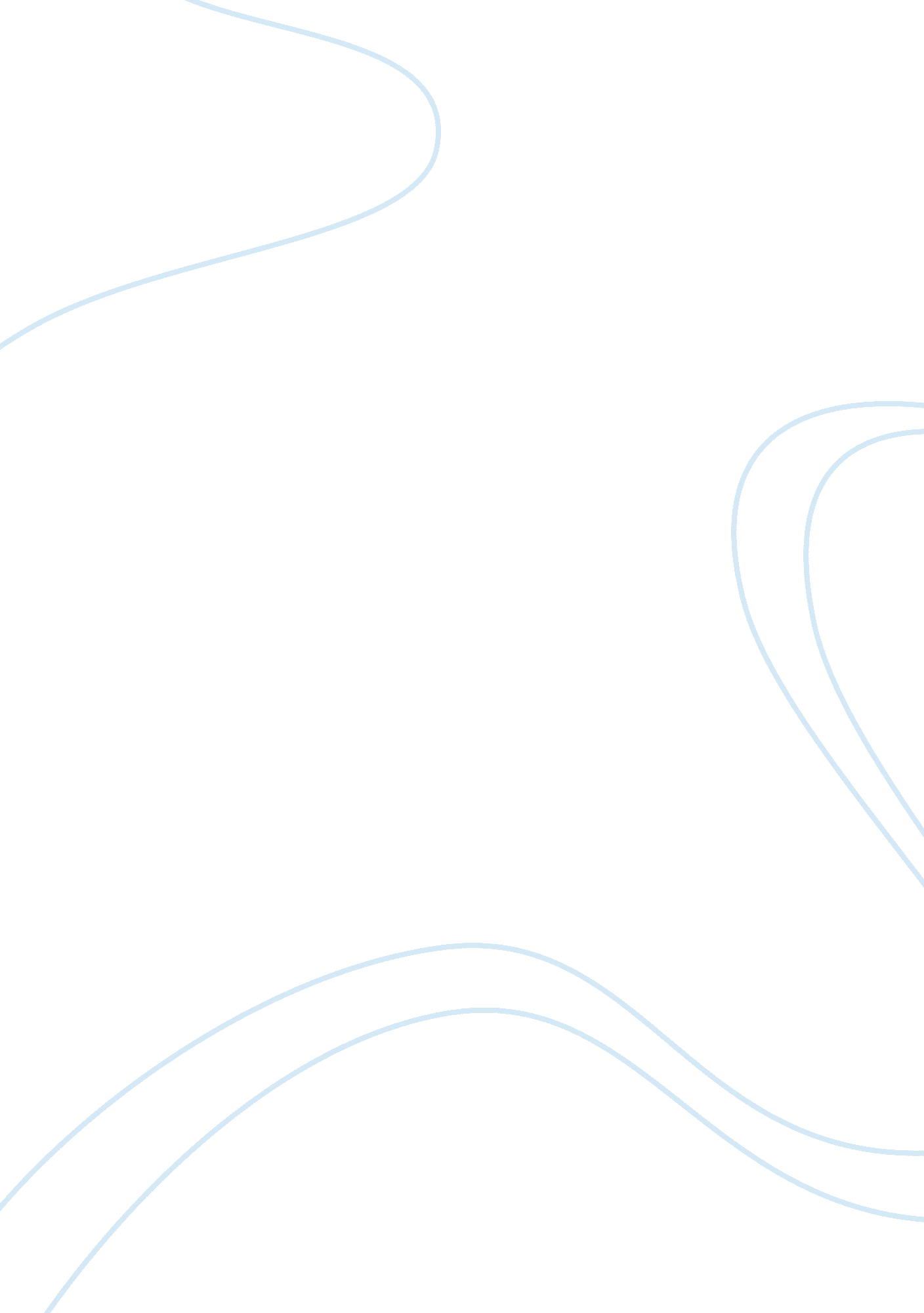 Nationalisation a boon or curseBusiness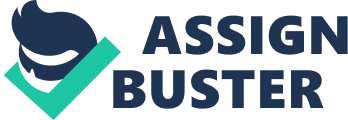 Without a sound and effective banking system in India it cannot have a healthy economy. The banking system of India should not only be hassle free but it should be able to meet new challenges posed by the technology and any other external and internal factors The Nationalization of BaIn the Movie “ Remember the Titans i found many differences between the two head coaches, coach boon and coach yoast. The main reason was that coach boon was more of the coach you pushes you till you get it right ad leaves no room for failure. Coach Yoast on the other hand was kinder and was always dical Tourism is all set to double to 8000 Crore Rupees [2000 million US dollars] by year 2012 according to a recent study. The main reasons the study claims why medical tourism would flourish in India include much more lo Premium284 Words2 Pages. Reservation Is Boon or Bane Reservation A Boon or Bane Reservation is the hot topic of the day. There are endless debates going on at various platforms and levels. Some vehemently oppose it same die hardly support and some stay neutral. Before going on to support or oppose it, first of all we have to detach our emotions Premium1200 Words5 Pages. Working Mother Is a Boon or Bane M other's have always played a crucial role in child's development. From taking care of his daily needs to giving him emotional support. But in the present scenario the role of woman has changed drastically. Today life demands taking challenges. Survival requires the economical contribution of ever Premium456 Words2 Pages. Grading System a Boon or a Bane Grading System A Boon or a Bane -Harit Mehta With the implementation of CCE or the Continuous and Comprehensive Evaluation , Many Changes were brought in the Educattion System suddenly! Some of the Students Felt it too good but some felt it like a pain. Good Morning/Afternoon Premium527 Words3 Pages. Bpo – Bane or Boon? bpo bane or boon? Several MNCS are increasingly unbundling or vertical disintegrating their activities. Put in simple language, they have begun outsourcing (also called business process outsourcing) activities formerly performed in-house and concentrating their energies on a few functions. Ou Premium1551 Words7 Pages. Working Women – a Boon or Bane In today’s society, were money plays an important role in shaping our life style and achievements’, working of both husband and wife is very essential for smooth working of a household. If a woman is working she can contribute financially in every aspect of the household for her family’s be Premium469 Words2 Pages. Digital Cinema - Boon or Bane Digital Cinema –Boon or Bane! In today’s fast paced age, with technology upgrading constantly, soon filmmakers will be opting for more digital rather than analog prints. Digitization is nothing but electronic software distribution without the use of any physical media, utilizing media like sa Premium651 Words3 Pages. Technology a Boon or Bane we cannot live without electricity nor can we survive the whole day without knowing whether which is the latest Gadget in use which would benefit the driver of an automobile to drive safely and at the same time work on his immediate assignment at hand. Basically, we need technology and we are a big Premium287 Words2 Pages. Computer Curse or a Boon Computer considered as Machinery God , is an electronic device that reduces human laborious effort. In this 21st century, computer can be known by the name of next human brain. The invention of computer made human life much easier, faster and comfortable. 